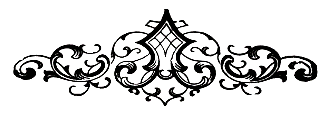 		Wedding PackagesAce Catering and Banquets at Kacey’s Banquet Hall 708-895-7720Packages include one bartender, bottle of wine on each table, champagne on head table, your choice of linen napkin color, skirted head, gift and cake tables, and centerpieces.  See package options.Our executive chef can prepare any dish you desire.  Just ask and we will customize a menu for you.DINNER OPTIONSFamily Style$21.75 per person for three entrees and three sides$20.75 per person for two entrees and three sidesBuffet Style$19.45 per person for three entrees and three sides$18.45 per person for two entrees and three sidesENTREESChicken (Fried, Baked or BBQ)					Pork Roast with GravyChicken Fettuccini Alfredo (add $1 more pp)			Italian Sausage with Sauce and Peppers			Boneless, Skinless Chicken Breast with Chicken Gravy		Fresh Polish with KrautBeef Eye of Round (add $1 more pp)				Smoked Polish with KrautWestern Griller Steak (add $3 more pp)				Baked Ham (Plain or with Glaze)Roast Beef with Gravy						Meatballs with Mushroom Gravy or MarinaraItalian Beef in Au Jus						Alaskan Pollack Battered White Fish (add $1 more pp)Mostaccioli w/ Meat or Marinara Sauce				Lake Perch (add $2.00 more pp)Mostaccioli with Italian Sausage					Stuffed Cabbage Rolls (add .50 more pp)Mostaccioli with Meatballs					Turkey with Gravy (add Dressing for .50 more pp)BBQ Ribs (add $2.00 more pp)			   SIDESGarlic Mashed Potatoes (buttered or with gravy)			House Green Beans (bacon, onion, vinegar, sugar)Mashed Potatoes with Gravy					Green Beans AlmandineBroasted Potato Wedges					Seasoned Green BeansBoiled Parsley Potatoes						Buttered Peas Vegetable Medley (California Blend)				Dressing		  	       	  Cole Slaw							Cabbage and Dumplings (add .50 more pp)	Tri-Pasta							Mostaccioli with Marinara SauceTossed Salad with choice of Dressing 				Baked Beans			   (3 Dressings add .30 more pp) 				Baked Potato (add .50 more pp) Buttered Corn							Loaded Baked Potato (add $1 more pp)								Fresh Asparagus (add $1 more pp)			   (Children 2 – 10 years old – half price on food.  Under 2 years – free!)  BAR OPTIONSBASIC BAR:4 hour $10.00, 5 hour $11.00Beer:  Choice of Three Domestic BottlesWine:  House White Zinfandel & Chardonnay, House MerlotAlcohol:  House Vodka & Gin, House Rum, Montezuma Tequila, Fleishmanns Whiskey, Lauders Scotch, Du Bochett AmarettoDELUXE BAR:4 hour $11.00, 5 hour $12.00Beer:  Choice of Three Domestic BottlesWine:  Berringer White Zinfandel, Chardonnay, Sutter Home MerlotAlcohol:  Smirnoff Vodka, Beefeater Gin, Malibu Rum, Jose Cuervo Tequila, 7 Crown Whiskey, Cutty Sark ScotchPREMIUM BAR:4 hour $14.00, 5 hour $15.00Beer:  Choice of Three Domestic BottlesWine:  Berringer White Zinfandel, Columbia Crest Chardonnay, Ecco Domani MerlotAlcohol:  Absolut Vodka, Tanqueray Gin, Bacardi Rum, Jose Cuervo Gold, Crown Royal, Johnnie Walker Red Scotch Whiskey- - - - - - - - - - - - - - - - - - - -Plated dinners available upon requestWe also offer Desserts:                   Ice Cream or Sherbet:				                    .50 Per Person                  One-half Sheet Cake (serves 32-40):			       $45.00                     (Chocolate, White or Marble)                  Assorted Cooke Tray (serves approximately 40):	       $45.00                  Assorted Pastry Tray (serves approximately 40):                   $45.00Appetizer parties available (contact caterer for details)Pop:  $2.50 per personFor your wedding, our staff will serve, maintain and clear tablesduring your party and be attentive to your guests’ needsAdditional Bartender $55Prices do not include sales tax and 18% service chargeDeposit Due at Time of BookingFor more information, contact Ace Catering & BanquetsRay Kosinski (219) 588-1800Kacey’s Banquet Hall (708) 895-7720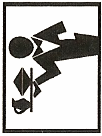 